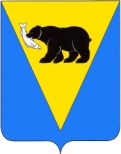 ПОСТАНОВЛЕНИЕАДМИНИСТРАЦИИ УСТЬ-БОЛЬШЕРЕЦКОГО МУНИЦИПАЛЬНОГО РАЙОНАКАМЧАТСКОГО КРАЯот________________ № ____________О внесении изменений в постановлениеАдминистрации Усть-Большерецкогомуниципального района от 16.04.2012 № 170«Об утверждении Порядка разработки иутверждения административных регламентовисполнения муниципальных функцийструктурными подразделениями АдминистрацииУсть-Большерецкого муниципального района,административных регламентов предоставленияпредоставления муниципальных услугструктурными подразделениями АдминистрацииУсть-Большерецкого муниципального района»             В связи с допущенной опечаткой, Администрация Усть-Большерецкого муниципального района 	ПОСТАНОВЛЯЕТ:Преамбулу постановления Администрации Усть-Большерецкого муниципальногорайона от 16.04.2012 № 170 «Об утверждении Порядка разработки и утверждения административных регламентов исполнения муниципальных функций структурными подразделениями Администрации Усть-Большерецкого муниципального района, административных регламентов предоставления предоставления муниципальных услуг  структурными подразделениями Администрации  Усть-Большерецкого муниципального района» изложить в новой редакции:- «Об    утверждении     Порядка       разработки    и    утверждения   административных регламентов  исполнения  муниципальных функций  структурными  подразделениями  Администрации   Усть-Большерецкого   муниципального   района,  административныхрегламентов  предоставления  муниципальных услуг структурными подразделениями   Администрации        Усть-Большерецкого  муниципального района».Установить, что настоящее постановление вступает в силу со дня его  обнародования и распространяется на правоотношения, возникшие с 01.10.2011.Поручить управлению делами Администрации Усть-Большерецкого муниципального района опубликовать настоящее постановление путем размещения на официальном сайте Администрации Усть-Большерецкого муниципального района в информационно-телекоммуникационной сети «Интернет».Контроль за выполнением настоящего постановления оставляю за собой.Глава Администрации Усть-Большерецкогомуниципального района                                                                                         И.Л.Бондарь